Информационно- методический дистанционный центр «ОЛИМП»  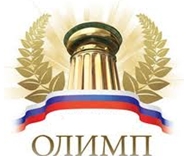 Адрес сайта: http://konkursolimp.ru/Сайт является зарегистрированным в Российской Федерации средством массовой информации.Свидетельство о регистрации ЭЛ № ФС 77-61641 от 07.05.2015 года.АДРЕС электронной почты - olimpumnik@yandex.ruТелефон для справок - 8 905 910 71 54проводитВсероссийскую олимпиаду«Занимательный разговорный английский язык».Тематика олимпиады: английский язык.Сроки проведения викторины/олимпиады: 05 октября 2016 года- 31 декабря 2016 года.Заявки принимаются до 31 декабря 2016 года включительно.Результаты будут опубликованы на сайте не позднее 25 января 2017 года.После опубликования результатов на сайте, происходит рассылка наградных материалов (до  15 февраля 2017 года).Участники викторины/олимпиады:учащиеся школ, лицеев, гимназий и других образовательных учреждений всех типов,  студенты (обучающиеся) учреждений  НПО,СПО и все желающие. Участие индивидуальное.Для участия в викторине/олимпиаде необходимо:1. Оплатить организационный взнос за участие (150 рублей за одного участника).2. Заполнить  заявку  на участие в викторине/олимпиаде, заполнить таблицу для ответов , приложить отсканированную копию квитанции об оплате.  Отправить  файлы в формате «Word» с выполненными заданиями на электронный адрес  olimpumnik@yandex.ru  в сроки проведения викторины/олимпиады.По результатам викторины/олимпиады будут определены победители, призеры  и участники, которые будут награждены дипломами и сертификатами. Координаторам и педагогам будут высланы сертификаты за подготовку учащихся.Организационный взнос за участие в конкурсе:150 рублей (электронный вариант) за одного участника (1-5 участников); 125 рублей (электронный вариант) участие более 5 учащихся (от 6 участников);100 рублей (электронный вариант) участие более 10 учащихся (от 11 участников).Организационный взнос группы участников может быть оплачен одной суммой!                                                    Оплата производится: 1.По квитанции Сбербанка (Приложение 2)скачать с сайта  http://konkursolimp.ru2. С сайта через  Яндекс.Деньги    http://konkursolimp.ru/oplata-za-uchastie/  Коллеги, дождитесь подтверждения получения работы. Вам ответят в течение 48 часов!Распределение оргвзносов:ИМЦ«ОЛИМП» проводит общероссийские педагогические конкурсы с целью выявления и награждения талантливых педагогов. Все поступающие оргвзносы от участников идут на покрытие расходов на изготовление и пересылку дипломов, и прочих сопутствующих расходов.Название олимпиады: Занимательный разговорный английский язык.Тематика олимпиады: английский язык.Уважаемые участники!Вам предлагается ряд заданий.Вам необходимо выбрать  правильный ответ в заданиях.Максимальный балл за все задания – 15 баллов.Ответы записать в таблицу ответов (Приложение)!Внимательно читайте задания и инструкции к ним! Удачи!!1 вопрос Выберите английский синоним идиомы: «After all» (в конце концов).Варианты ответов на вопрос №1:А) all the same.Б) nevertheless.В) all ears.2 вопросВыберите английский синоним идиомы: «Be after someone» (настаивать, чтобы сделал).Варианты ответов на вопрос №2:А) insist.Б) be better off.В) be broke.3 вопросВыберите английский синоним идиомы: «Brush off» (отмахнуться от).Варианты ответов на вопрос №3:А) by heart.Б) give no attention to.В) incidentally.4 вопросВыберите английский синоним идиомы: «Consider work finished for the day» (считать работу законченной).Варианты ответов на вопрос №4:А) call it a day.Б) carry weight.В) daydreaming about success.5 вопросВыберите английский синоним идиомы: «A narrow escape, a bad thing that almost happened» (что-то плохое, что едва не случилось).Варианты ответов на вопрос №5:А) close call.Б) meet by chance.В) depend on.6 вопросВыберите английский синоним идиомы: «Find fault with» (придираться).Варианты ответов на вопрос №6:А) find out.Б) learn or discover.В) criticize.7 вопросВыберите английский синоним идиомы: «Get too excited and enthusiastic about something» (слишком увлечься чем-то).Варианты ответов на вопрос №7:А) get cold feet.Б) get in touch with.В) get carried away.8 вопросВыберите английский синоним идиомы: «Lead quiet life» (вести спокойную жизнь).Варианты ответов на вопрос №8:А) go with the flow.Б) go to pieces.В) go to one's head.9 вопросВыберите английский синоним идиомы: «In another person's position» (в положении другого).Варианты ответов на вопрос №9:А) in the long run.Б) in someone's shoes.В) in the clear.10 вопросВыберите английский синоним идиомы: «Should be clear without words» (вертится на языке).Варианты ответов на вопрос №10:А) It's on the tip of my tongue.Б) it goes without saying.В) accept the opportunity eagerly.11 вопросВыберите английский синоним идиомы: «Break the news» (сообщить важную новость).Варианты ответов на вопрос №11:А) break the ice.Б) tell new facts.В) overcome shyness in making the first step.12 вопросВыберите английский синоним идиомы: «A special opportunity for a job» (получить шанс на работу).Варианты ответов на вопрос №12:А) pay the bill.Б) for the time being.В) foot in the door.13 вопросВыберите английский синоним идиомы: «Get along with» (ладить).Варианты ответов на вопрос №13:А) get a grip on oneself.Б) have good relations.В) take control of one's feelings.14 вопросВыберите английский синоним идиомы: «Hit the nail on the head» (попасть в точку).Варианты ответов на вопрос №14:А) say exactly the right thing.Б) hit upon something.В) in another person's position.15 вопросВыберите английский синоним идиомы: «forget bad experience, return to normal life (освободиться от тяжелого переживания).Варианты ответов на вопрос №15:А) be relaxed and informal with other people.Б) let (it) go.В) let someone know.Ответы на вопросы.Ф.И.О. участника ________________________Класс__________________________________Краткое наименование ОУ_______________Регион_______________________________________Таблица для ответовЗаявка на участие в олимпиаде«Занимательный разговорный английский язык».ВНИМАНИЕ! СУММА В КВИТАНЦИИ МЕНЯЕТСЯ.№ вопросаОтвет 1234567891011121314151Фамилия имя участника 2 Класс3Краткое наименование образовательного учреждения4Адрес участника (край, область, город, село)5ФИО координатора (руководителя)6Должность координатора7e-mail образовательного учреждения8e-mail личный9Разрешаю использовать указанную мною электронную почту для рассылки информации о проектах ИМЦ